Beschlag für oben laufende Holz- oder Glastüren bis 70 kg, mit punktueller Führung. Deckenmontage.Produkt-Highlights	Ästhetik	Punktuell geführtes System für grosse Öffnungen ohne durchgängigeFührungsschieneFlexibilität	Hohe Flexibilität in der Raumgestaltung durch Kombinationsmöglichkeiten von Holz- und GlasschiebetürenTechnische Merkmale	max. Türgewicht	70 kgHolz: 30–40 mm Mögliche Gläser:TürdickeESG: Einscheibensicherheitsglas 8/10 mmVSG: Verbundsicherheitsglas 8.7–10.7 mm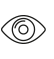 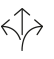 max. Türhöhe	2600 mmmax. Türbreite	3000 mmmax. Öffnungsbreite	2950 mmHöhenverstellbarkeit	+/- 3Dämpfung	NeinMaterial Türe	Holz;Glas;Holz Glas MixOberflächenfarbe sichtbare Profile	Aluminium roh;Aluminium eloxiert/Aluminium EdelstahloptikSystemausführungen	Deckenmontage	JaDeckenmontage eingelassen	JaObenlaufend	JaAnwendungsgebiet	Beanspruchung leicht / privat zugänglich	JaBeanspruchung mittel / halb öffentlich zugänglich	Ja	Garantie	Für die einwandfreie Funktion der von Hawa gelieferten Produkte und für die Haltbarkeit sämtlicher Teile mit Ausnahme von Verschleissteilen leistet Hawa Gewähr für die Dauer von 2 Jahren ab Gefahrenübergang.Produktausführung	Hawa Ordena 70 P bestehend aus, Laufschiene, Laufwerk mit Kugellagerrollen, Tragprofil für Holz oder Punktbefestigung für Glas, Schienenpuffer mit Rückhaltefeder, BodenführungOptional:(	) Doppellaufschiene(	) Doppelführungsschiene(	) Abdeckkappen(	) Wandanschluss Profil(	) GlaskantenschutzSchnittstellen	Türblatt HolzAusfräsung für Gehäuse (H × B) 25 × 20 mmGeschraubte Befestigung des GehäusesAusfräsung unten für Führungsnut (H × B) 20 × 10 mmTürblatt GlasGlasbearbeitung für Glashalter oben und unten